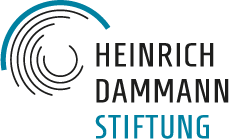 JaNein